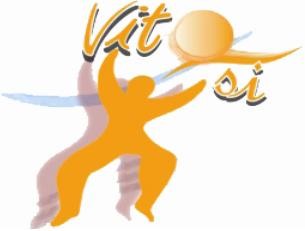 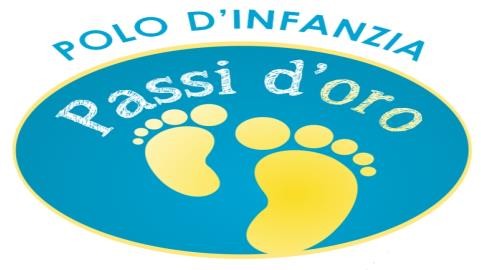 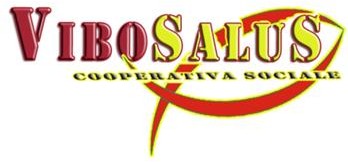 DOMANDA DI ISCRIZIONE POLO D’INFANZIA A.S. 2021/2022MODELLO B	AL DIRETTORE DEL SERVIZIOPiazza Vermicelli / P. Bucci 87036 Arcavacata di Rende (CS)Il SOTTOSCRITTO	La SOTTOSCRITTA 	,	 	,Nato a 	il 		nata a 	il 	c. fisc. 	(allegare fotocopia) c. fisc. 	(allegare fotocopia) esercenti la potestà genitoriale (o in qualità di  □ Tutore Legale □ Altro 		)Divorziati/Separati legalmente	NO □	SI	□ SOLO SE Divorziati/Separati legalmente: Affido Congiunto		NO □		SI		□c. fiscale del bambino 	(allegare fotocopia) nato/a a  	il 	è cittadino:  □  Italiano	□  Altro (indicare nazionalità)   	Residente/domiciliato a 	in	via 	Tel abitazione 	Cellulari 	/ 	e-mail 	Pediatra 	tel 	-	Sottoposto alle vaccinazioni d’obbligo presso l’A.S.P. di	 sì	 noi genitori che, nell’a.e. 2021/22, iscriveranno i bambini per la prima volta al Polo dell’Infanzia, devono presentare, entro il 03 Settembre 2021, insieme al presente, uno dei seguenti documenti:Copia del libretto vaccinale vidimato dalla Asl o il certificato vaccinale;Attestazione della Asl che dichiara che il bambino è in regola o comunica l’esonero, l’omissione o il differimento delle vaccinazioni obbligatorie per motivi di salute;In caso, viceversa, di esonero, omissione o differimento delle vaccinazioni, potranno essere presentati uno o più dei se- guenti documenti, rilasciati dalle autorità sanitarie competenti:attestazione del differimento o dell'omissione delle vaccinazioni per motivi di salute redatta dal medico di medicina generale o dal pediatra di libera scelta del Servizio Sanitario Nazionale;attestazione di avvenuta immunizzazione a seguito di malattia naturale rilasciata dal medico di medicina generale o dal pediatra di libera scelta del SSN o copia della notifica di malattia infettiva rilasciata dalla azienda sanitaria locale competente ovvero verificata con analisi sierologica;Prenotazione delle vaccinazioni mancanti presso i servizi dell'azienda sanitaria;Autocertificazione sostitutiva della regolarità delle vaccinazioni resa ai sensi del d.P.R. 28 dicembre 2000, n. 445. Si ALLEGA: 	In caso di mancata presentazione di uno dei documenti di cui sopra, la Direzione dovrà segnalarlo alla ASL territorial- mente competente entro 10 giorni dal termine sopra indicato.DICHIARA/DICHIARANOConsapevole/i delle sanzioni penali, nel caso di dichiarazioni non veritiere, di formazione o uso di atti falsi, richiamate dall’art. 76 del D.P.R. 445 del 28 dicembre 2000, che il/la proprio/a figlio/a è stato ammesso all’iscrizione del Polo d’Infanzia per l’anno 2021/2022, mediante bando D.R. 938 del 01/07/2021al servizio di Asilo Nido--Sezione 	□ al servizio di Scuola d’infanzia--Sezione  	CHIEDE/CHIEDONO DI ISCRIVERE il/la proprio/a figlio/a presso il Polo d’infanzia Ed ESPRIME/ESPRIMONO la preferenza per la seguente tipologia di orario:ORARIO TEMPO PIENO (dalle ore 7:45 alle ore 18:30)ORARIO TEMPO PARZIALE (dalle 7:45 alle ore 15:00)ORARIO TEMPO PARZIALE (con due rientri settimanali, indicare quali) 	/ 	ALTRESI’ DICHIARA/DICHIARANOConsapevole/i delle sanzioni penali, nel caso di dichiarazioni non veritiere, di formazione o uso di atti falsi, richiamate dall’art. 76 del D.P.R. 445 del 28 dicembre 2000,che il/la bambino/a si trova in una o più delle seguenti condizioni:che sono delegati al ritiro dei bambini le seguenti persone:1.  	  	  	2.  	  	  	(Cognome e nome)	(luogo e data di nascita)	(grado di parentela)che la fattura sia intestata intestata a 	SI IMPEGNA/IMPEGNANO A:Versare, all’atto dell’iscrizione, la quota di iscrizione, che non verrà rimborsata;Versare, all’atto dell’iscrizione, la caparra confirmatoria di importo non superiore ad una mensilità. I genitori che usufruiscono del servizio per due o più figli pagheranno una sola quota per tutti i figli iscritti;Pagare regolarmente la retta mensile, entro il giorno 10 di ogni mese, per l’intero periodo dell’anno scolastico, da settembre a luglio, anche in caso di mancata frequenza dal servizio, a meno che non si rinuncia al servizio.AUTORIZZA/AUTORIZZANOIl trattamento di filmati, foto o quant’altro nei quali compaia il proprio figlio relativamente a quanto si svolge all’interno dell’attività didattica/ludica. Quanto sopra per scopi strettamente necessari alla didattica e che comunque le insegnanti ritengano utili ad una crescita globale e completa del figlio/a dando comunicazione al sottoscritto per qualunque uso desiderino fare al di fuori di quanto espressamente indicato. Autorizzano inoltre il trattamento di filmati, foto o quant’altro nei quali compaia il proprio figlio relativamente ad attività integrative, alla mensa o al trasporto, anche in occasione di manifestazioni pubbliche, per dare pubblicità ed informare le famiglie circa tali servizi ed iniziative.Informativa PrivacyIl/I sottoscritto/i dichiara/no di essere consapevole/i che la scuola può utilizzare i dati contenuti nella presente autocertificazione esclusivamente nell’ambito e per i fini istituzionali propri della Pubblica Amministrazione (Decreto legislativo 30.6.2003, n. 196 e Regolamento ministeriale 7.12.2006, n. 305)DATA 		Firma 	Firma  	(In caso di separazione/divorzio, se l’affido del bambino non è congiunto, è obbligatoria la firma di entrambi i genitori; altrimenti, a firma dell’affidatario, il quale si obbliga a comunicare alla scuola eventuali variazioni dell’affido.)N.B. per l’iscrizione al servizio nido per la prima volta è necessario compilare anche la scheda conoscitiva.□E' un/a bambino/a certificato/a ai sensi della L. 104/1992 (allegare certificato dell’ASP/INPS)□Aspetti riguardanti la salute o alimentazione del bambino dei quali si ritiene opportuno informarci? (Allegare certificato medico di famiglia o specialista).Soffre di allergie o intolleranze a medicinali o farmaci, Quali? ...................................................Soffre di allergie o intolleranze a prodotti per il bagno e la cura igienica …………………………..